Утверждаю:                                                                                   Принято   на педсовете                                                        Директор  МБОУ «Советская  сош»                                         протокол  №1 от  24.08.2017  Маликов Н.А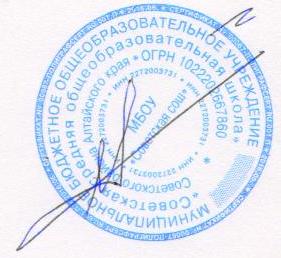 Пояснительная записка.Учебный план МБОУ «Советская сош» составлен согласно  Федеральному базисному учебному плану, утверждённому Приказом Минобразования России от 09 марта 2004 г. № 1312 и с изменениями, внесенными приказами Министерства образования и науки Российской Федерации от 20 августа 2008 г. N 241 и от 30 августа 2010 г. N 889. 
В соответствии с постановлением Главного государственного санитарного врача Российской Федерации от 29 декабря2010 г. N 189 «Об утверждении СанПиН 2.4.2.2821-10 «Санитарно-эпидемиологические требования к условиям и организации обучения в общеобразовательных учреждениях» (зарегистрировано Министерством юстиции Российской Федерации 3 марта 2011 г, регистрационный N19993)      Учебный план определяет состав образовательных областей базового компонента, распределение времени между базовым (инвариантным) и школьным (вариативным) компонентами, максимальный объём аудиторной и домашней учебной нагрузки обучающихся.   Учебный план составлен с целью дальнейшего совершенствования образовательного процесса, повышения результативности обучения детей, обеспечения вариативности образовательного процесса, сохранения единого образовательного пространства, а также выполнения гигиенических требований к условиям обучения школьников и сохранения их здоровья.Учебная нагрузка во всех классах на одного ученика не превышает максимального объёма обязательной учебной нагрузки. При организации учебно-воспитательного процесса строго соблюдены нормативы максимальной аудиторной нагрузки и нормативы времени, отводимого на выполнение домашней работы, а также иные гигиенические требования, предъявляемые к учебно-воспитательному процессу.Учебный план МБОУ «Советская сош» соответствует базисному учебному плану общеобразовательных школ, даёт возможность школе определиться в своей образовательной стратегии, осуществляет основные направления в образовательной подготовке учащихся согласно федеральному компоненту государственного стандарта общего образования.Реализация данного учебного плана предоставляет возможность получения стандарта образования всеми учащимися, позволяет достигнуть целей образовательной программы школы, удовлетворить социальный заказ родителей, образовательные запросы и познавательные интересы учащихся.Учебный план школы направлен на решение следующих задач:  создание максимально вариативной образовательной среды путем фиксации минимального объема изучения укрупненных образовательных областей;  обеспечение базового образования для каждого школьника;   интегративное изучение отдельных дисциплин;   осуществление индивидуального подхода к учащимся, создание адаптивной образовательной среды;    содействие развитию творческих способностей учащихся.Школа МБОУ «Советская средняя общеобразовательная  школа» является общеобразовательной, работает в режиме пятидневной учебной недели.Срок усвоения образовательных программ: основное  общее  образование– пять лет. Продолжительность учебного года составляет для 5—9 классов –34 учебные недели.Продолжительность урока для учащихся 5-9  классов –40 минут (СанПиН 2.4.2.2821-10)Домашние задания даются обучающимся с учетом возможности их выполнения в следующих пределах: (в астрономических часах): в 7 - 8 классах - 2,5 ч., в 9 классах - до 3,5 ч.(СанПиН 2.4.2.2821-10). Минимальное количество часов на изучение каждой образовательной области определено в инвариантной части согласно  Федерального базисного плана, там же определена предельно допустимая нагрузка учащихся, в соответствии с этими требованиями и составлялся учебный план МБОУ «Советская сош» на учебный год.Учебный план состоит из базового и школьного компонентов.Учебный  план  по  5-ти  дневной  неделе (9кл.)   в  МБОУ «Советская сош»  2017- 2018 уч.год                         классУчебные  предметы5 кл6 кл7  кл8 кл9 клВсегоРусский  язык564Бабайцева/ Ладыженская3Бабайцева/ Ладыженская 2БабайцеваЛадыженская21Литература3322313Родной язык и литература на родном языкеИностранный   язык3333315Математика5555525Информатика и ИКТ-123История22223*11Обществознание(включая экономику и право)1113География112228Физика2226Химия224Биология 112228ИскусствоИскусство (Музыка)Искусство (Изо)  1111-111--1--233Технология 2221-7ОБЖ -1-1Физическая  культура     3333315Итого:2728303131153Спец.  курсы.  «Физическая лаборатория»    -1ч.-1«Основы черчение»-1ч-1Введение в экономику.--0,5ч.0,5ч.Выбор профессии --0,5ч0,5чРешение текстовых задач --0,5ч0,5чТрудные вопросы русской орфографии и пунктуации--0,5ч0,5чНедельная  нагрузка323333